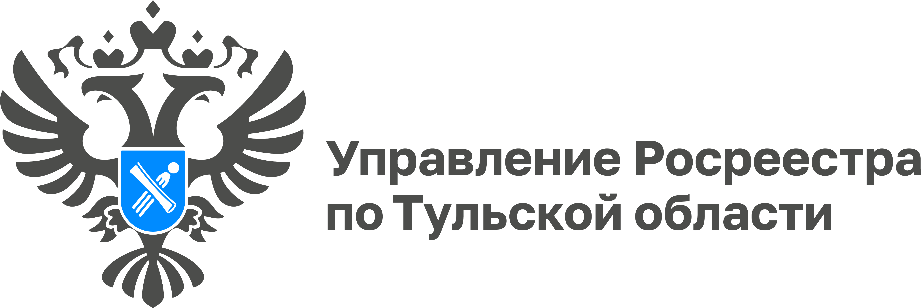 В Тульской области в ЕГРН внесена территория объекта культурного наследия регионального значения «Городская дума» конца XIX вФилиал ППК «Роскадастр» по Тульской области в марте 2023 года внес в Единый государственный реестр недвижимости (ЕГРН) сведения о территории объекта культурного наследия регионального значения «Городская дума», кон. XIX в. Здание располагается по адресу: г. Тула, ул. Революции, д. 2.Известно, что сначала на первом этаже находился рыбный магазин Платонова. Второй отводился Тульской городской Думе, которая в конце XIX - начале ХХ вв. приняла ряд важных решений. Впоследствии в здании размещался Дворец пионеров, а сейчас оно нам известно как Дворец детского (юношеского) творчества.«Под территорией объекта культурного наследия принято считать территорию, непосредственно занятую данным объектом культурного наследия или связанную с ним исторически и функционально, являющуюся его неотъемлемой частью. Внесение этих сведений в ЕГРН позволит сохранить историческое наследие и предотвратить нанесение ущерба физической сохранности объекта», - отметила директор филиала ППК «Роскадастр» по Тульской области Светлана Васюнина.В реестр недвижимости одновременно внесены и другие территории объектов культурного наследия как регионального, так и федерального значения:«Усадьба Платоновых: дом Платоновых с воротами; надворная постройка», кон. XIX-нач. XX вв., г. Тула, ул. Менделеевская, д. 2;«Здание бывшей гостиницы Шульгина, в которой в 1917 г. жил писатель К.Г. Паустовский (1892-1968 гг.)», г. Ефремов, улица Свердлова, дом 38;«Усадьба Давыдовых», Веневский район, с. Аксиньино, ул. Церковная слобода, д. 21.Общедоступные сведения об объектах недвижимости содержатся в выписке из ЕГРН. Сотрудники филиала на возмездной основе выезжают к заявителям с целью курьерской доставки документов, подготовленных по результатам рассмотрения запросов о предоставлении сведений ЕГРН. Подробную информацию можно узнать по телефону: 8 (4872) 77-33-17 (доб. 0-2313, 0-2312, 0-2413).